Кто где живет?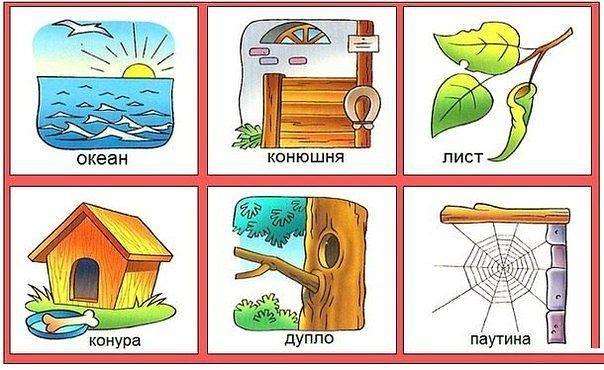 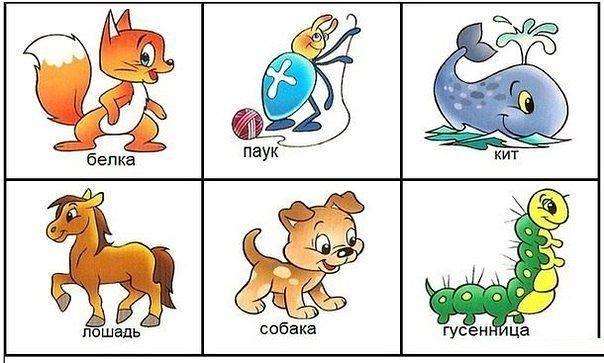 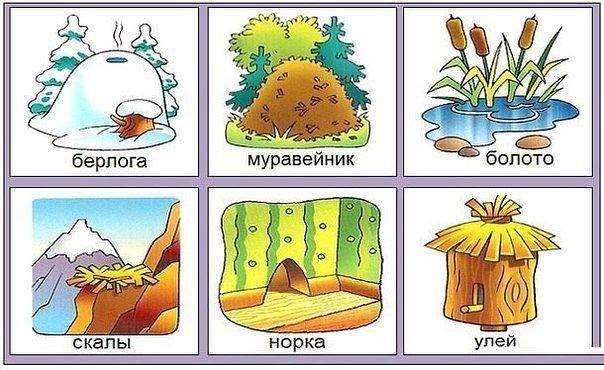 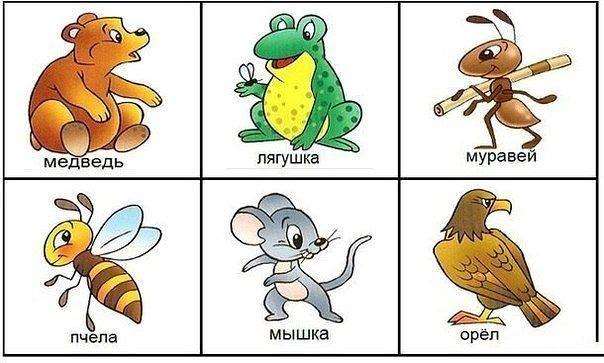 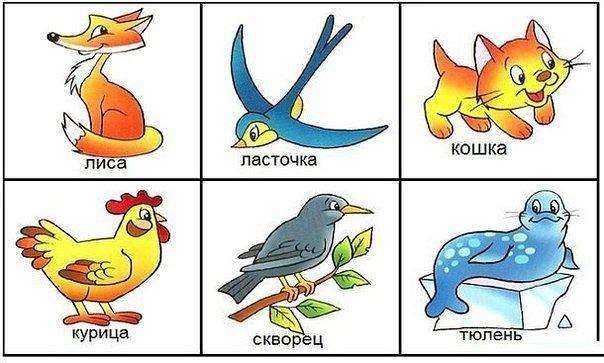 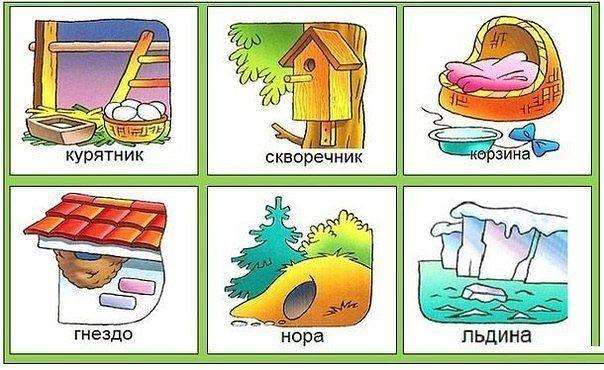 